CURRICULUM VITAEEBY										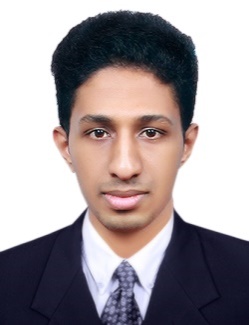 E-mail: eby.379941@2freemail.com OBJECTIVE:									To work for an organization which provides me the opportunity to improve my skills and knowledge to grow along with the organization objective.KEY SKILLSElectrical Engineering, Project Site Engineering, Projectmanagement, SupervisionEngineering Design – Concept Design, Auto-cad, E-PlanTeam co-ordination, Effective communication, Time management.Communication, Coordination, Problem Solving, Decision Making, Planning, ExecutionWORKING EXPERIENCE:2 year Experience as a Site Engineer at Sterling & Wilson Pvt. Ltd Cochin India.WORK PROFILE DURING THE PERIOD Completed Lighting Management System work at Cochin International Airport Ltd.Terminal light wiring and inspectionDALI wiring ,module installation, inspectionNiagara N4 software ,Graphical user interface design and commissioningHELVAR Designer software design and commissioning Knowledge in Panel wiringKnowledge in E-plan and Auto-cadKnowledge in house wiring10 Months Experience as a Electrical Supervisor atErra Interios, Cochin, India.WORK PROFILE DURING THE PERIOD.Plan and schedule projects, estimate time and materials, supervise subordinates, maintain records and files and prepare reports.Plan and supervise the work of electricians.Plan and estimate electrical jobs. Assist in coordinating job assignments with the other trades, e.g., plumbers, carpenters, etc. Advise coordinator and assistant director of technical problems concerned with installation, modification and repair of electrical assignments. Inspect work to ensure compliance with standard procedures and electrical assignments.Examine electrical services for proper working procedures. TRAINING EXPERIENCE DURING COURSE :Kerala  Electrical Limited , Cochin  , India ( Transformer manufacturing)  Transformers and Electricals Kerala limited. Cochin  , India ( Transformer manufacturing)  TECHNICAL SKILLS:Computer Languages : C , C++ basicsMEP-Rivet ,E-plan, AutoCADIndustrial AutomationPLCs :OMRON CP1ENA20DRA,SCHNEIDERELECTRIC, TWIDO TWDLCA24DRF , ALLEN BRADLEY MICROLOGIX 1400 1766L32BWA, SIEMENS SIMATIC S7-300.SCADAINVENSYS WONDERWARE INTOUCHVFDSCHNEIDER ELECTRIC ALTIVAR SERIESADDITIONAL CERTIFICATION Post Graduate Diploma in INDUSTRIAL INSTRUMENTATION.ACADEMIC QUALIFICATIONS:PERSONAL INFORMATION:Name	: EBY Date of Birth	: 05/10/1993Marital Status	: SingleGender	: MaleNationality	: IndianPlace of residence 	: United Arab emiratesDECLARATIONI hereby declare that all the information furnished above are true up to my knowledge and belief.	EBY EXAM /YEAR OFNAME OF INSTITUTEUNIVERSITYPERCENTAGEDEGREEPASSINGNAME OF INSTITUTE/ BOARDSCORED/C GPAB.Tech (EEE)2015METS school ofCalicut61.9 %B.Tech (EEE)2015Engineering MalaUniversity61.9 %Engineering MalaUniversity12th Board2011St. Antony’s HSS MalaKerala State 7610th Board2009AKMHSS POYYAKerala State 85